Муниципальное бюджетное общеобразовательное учреждение                                                                    Суховская общеобразовательная школа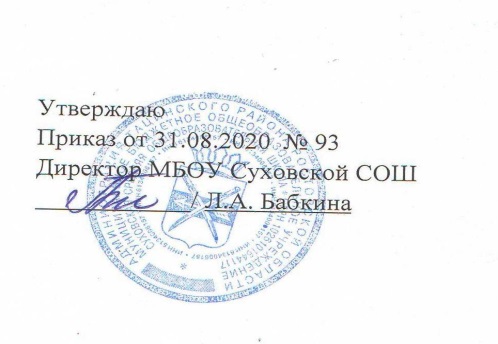 РАБОЧАЯ ПРОГРАММА                                                                                                             по русскому языку в 1 классе                                                                                        учитель Чеботарева Лидия Александровна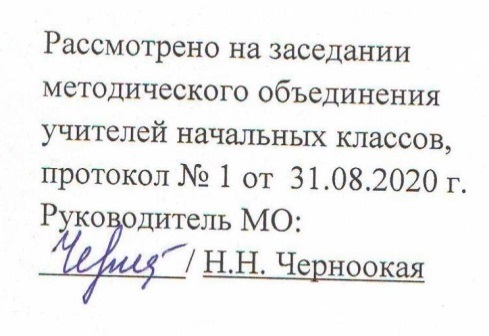 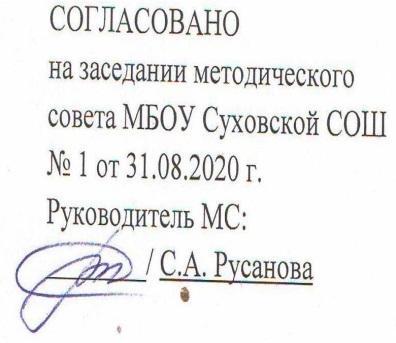 СОДЕРЖАНИЕТекущий контроль успеваемости по русскому языку в первом классе проводится в целях:постоянного мониторинга учебных достижений обучающихся  в течение учебного года, в соответствии с требованиями соответствующего федерального государственного образовательного стандарта общего образования;определения уровня сформированности личностных, метапредметных, предметных результатов;определения направлений индивидуальной работы с обучающимися;оценки индивидуальных образовательных достижений обучающихся и динамики их роста в течение учебного года; выявления индивидуально значимых и иных факторов (обстоятельств), способствующих или препятствующих достижению обучающимися планируемых образовательных результатов освоения соответствующей основной общеобразовательной программы.Формами текущего контроля являются-устный опрос;-письменные работы (диктант, списывание),                                                                                                                                                                                    метапредметные диагностические работы.Так как в первом классе исключается система балльного (отметочного) оценивания, успешность усвоения программ первоклассниками характеризуется качественной оценкой.Региональный компонент включен в содержание упражнений и заданий и составляет  не менее 10%  от общего  материала.В течение учебного года возможна корректировка распределения часов по темам и изменение даты проведения уроков (в том числе контрольных работ) с учетом хода усвоения учебного материала обучающимися или в связи с другими объективными причинами.Планируемые результаты освоения учебного предмета, курсаЛичностные УУД- Применять гигиенические правила письма при выполнении заданий.- Принимать новый статус «ученик», внутреннюю позицию школьника на уровне положительного отношения к школе, принимать образ «хорошего ученика».- Внимательно относиться к собственным переживаниям и переживаниям других людей; нравственному содержанию поступков.- Внимательно относиться к красоте окружающего мира, произведениям искусства.- Адекватно воспринимать оценку учителя.Метапредметные результатыРегулятивные УУД:- Принимать учебную задачу урока;- Осуществлять решение учебной задачи под руководством учителя.- Обозначать условным знаком (точкой) наиболее удавшийся элемент, букву.- Ориентироваться на лучший вариант в процессе письма.- Оценивать свою работу.Познавательные УУД:- Классифицировать предметы их по группам,-называть группу предметов одним словом.Коммуникативные УУД:Отвечать на вопросы учителя.Осваивать, воспроизводить и применять правила работы в группе.Воспроизводить и применять правила работы в парах.Работать в паре: анализировать работу товарища и оценивать её по критериям, данным учителем.Чтение. Работа с текстом Работа с текстом: поиск информации и понимание прочитанного.Обучающийся научится:определять тему и главную мысль текста;делить тексты на смысловые части,вычленять содержащиеся в тексте основные события и устанавливать их последовательность; упорядочивать информацию по заданному основанию;                                                                                                                                                                                 Работа с текстом: преобразование и интерпретация информации.          Обучающийся  научится:пересказывать текст;формулировать несложные выводы, основываясь на тексте; находить аргументы, подтверждающие вывод;составлять на основании текста небольшое монологическое высказывание, отвечая на поставленный вопрос.Работа с текстом: оценка информации. Обучающийся  научится:высказывать оценочные суждения и свою точку зрения о прочитанном тексте;на основе имеющихся знаний, жизненного опыта подвергать сомнению достоверность прочитанного, обнаруживать недостоверность получаемых сведений, пробелы в информации и находить пути восполнения этих пробелов;участвовать в учебном диалоге при обсуждении прочитанного или прослушанного текста.	Формирование ИКТ компетентности обучающихся Знакомство со средствами ИКТ, гигиена работы с компьютером.Обучающийся научится:использовать безопасные для органов зрения, нервной системы, опорнодвигательного аппарата эргономичные приемы работы с компьютером и другими средствами ИКТ; выполнять компенсирующие физические упражнения (минизарядку);Содержание учебного предмета:Обучение грамоте1. Подготовительный этап - 17 ч.1. Привитие учащимся навыков учебной деятельности: умения правильно сидеть за партой, вставать, слушать объяснения и указания учителя, поднимать руку при желании что-то сказать, просить разрешения выйти из класса.
2. Изучение уровня общего развития и подготовленности учащихся к обучению грамоте в процессе фронтальной и индивидуальной работы.
3.Развитие устной речи учащихся.
4. Уточнение и развитие слухового восприятия учащихся. Развитие речевого слуха, формирование фонематического восприятия. Различение звуков и простых звукосочетаний в речи.
5. Специальная подготовка к обучению письму. Привитие навыков правильной посадки во время рисования и письма, правильного расположения на парте тетради и пользования карандашом. 
6. Восприятие и воспроизведение простейших комбинаций из прямых линий и фигур путем подбора их дубликатов из палочек или бумажных полосок разного цвета (зрительный диктант).
7.Конструирование простых, хорошо знакомых детям предметов (домик, столик, скамейка, лесенка, забор, оконная рама, елочка и др.).
Развитие и координация движений кисти руки и пальцев. Рисование мелом на доске и карандашом на бумаге прямых линий в различных направлениях (горизонтальные, вертикальные, наклонные), переключение с одного направления на другое, соблюдение пределов при штриховке прямыми линиями. Обведение карандашом на бумаге простейших фигур по трафаретам (круг, квадрат, треугольник), их закраска и штриховка, рисование прямых линий и несложных предметов из них (скамейка, лесенка, конверт, флажок, оконная рама, фигуры в форме букв).
8.Написание основных элементов рукописных букв на доске и в тетрадях в такой последовательности: прямая палочка, прямые палочки в соединении с наклонной, прямая палочка с закруглением вверху и внизу, овал, полуовал.2.Букварный период - 70 ч.Последовательное изучение звуков и букв, усвоение основных слоговых структур. Практическое знакомство с гласными и согласными звуками. 
1-й этап. Изучение звуков и букв: а, у, о, м, с, х. 
Усвоение рукописного начертания изучаемых строчных букв и прописных: о, м, с.
2-й этап. Повторение пройденных звуков и букв и изучение новых: т, л, н, ы, р.
Соотнесение звуков с соответствующими буквами, определение местонахождения их в словах (в начале или в конце). Образование открытых и закрытых двухзвуковых слогов из вновь изученных звуков, чтение этих слогов протяжно и слитно. Составление, чтение и запись слов из двух усвоенных слоговых структур (ма-ма, мы-ла). Усвоение рукописного начертания изучаемых строчных букв и прописных: ш, л, а, х, н. р. Списывание с классной доски прочитанных и разобранных слов, состоящих из двух слогов.
Письмо под диктовку букв, слогов после предварительного звуко-буквенного анализа.
3-й этап. Повторение пройденных звуков и букв, изучение новых: к, п, и, з, в, ж, б, г, д, й, ь, т.
Подбор слов с заданным звуком и определение его нахождения в словах (в начале, в середине, в конце). Образование, чтение и запись открытых и закрытых слогов с твердыми и мягкими согласными в начале слога (по, ли, лук, вил). 
Усвоение рукописного начертания изучаемых строчных букв и прописных: у, п, т, к, в, г, з, ж, и, б, д.
Списывание с классной доски и с букваря (рукописный шрифт), слов, состоящих из усвоенных слоговых структур, предложений из двух слов. Большая буква в начале предложения, точка в конце предложения. Письмо хорошо знакомых слов под диктовку после анализа их звукового состава.
4-й этап. Повторение пройденных звуков и букв, изучение новых: е, я, ю, ц, ч, щ, ф, э, ъ.
Практическое различение при чтении и письме гласных и согласных; согласных звонких и глухих (в сильной позиции); твердых и мягких. 
Усвоение рукописного начертания изучаемых строчных букв и прописных: е, я, ю, ц, ч, щ, ф, э. 
Списывание с классной доски и с букваря (рукописный и печатный текст) слов, состоящих из усвоенных слоговых структур, и предложений из трех-четырех слов. Прописная буква в именах людей.3.Послебукварный период -24 ч Послебукварный   период нацелен на отработку навыка каллиграфического письма. Повторение пройденных звуков и букв Письмо под диктовку слов и предложений из двух-трех слов с предварительным анализом. 
Самостоятельное составление из букв разрезной азбуки слов из трех-четырех букв с последующей записью.
Вставка пропущенной буквы в словах при списывании с доски.Русский язык1.Наша речь-2 ч.Язык и речь. Виды речи. Русский язык – родной язык русского народа.2.Текст, предложение, диалог - 3 ч.Текст (общее представление). Смысловая связь предложений в тексте. Заголовок текста. Предложение как группа слов, выражающая законченную мысль. Выделение предложения из речи. Установление связи слов в предложении. Диалог. Знаки препинания в конце предложения (точка, вопросительный, восклицательный знаки)3.Слова, слова, слова.. -4 чСлово. Роль слов в речи. Слова-названия предметов и явлений, слова-названия признаков предметов, слова-названия действий предметов. Тематические группы слов. Вежливые слова. Слова однозначные и многозначные (общее представление). Слова, близкие и противоположные по значению. Словари учебника: толковый, близких и противоположных по значению слов.4. Слово и слог. Ударение -  6 ч.Слово и слог. Деление слов на слоги. Перенос слов. Ударение (общее представление).5. Звуки и буквы -     35 ч.Звуки и буквы. Русский алфавит, или Азбука. Гласные звуки. Ударные и безударные гласные звуки. Согласные звуки. Твёрдые и мягкие согласные звуки. Мягкий знак как показатель мягкости согласного звука. Согласные звонкие и глухие. Шипящие согласные звуки. Заглавная буква в словах.Календарно-тематическое планированиеРусский языкНаименование рабочей программы Аннотация к рабочей программеРабочая программа по предмету « Русский язык»Класс «1»ФГОС НООРабочая программа составлена на основе:- федерального государственного образовательного стандарта начального общего образования;                                                                       -примерной программы по русскому языку (М.: «Просвещение», 2015), предметной линии УМК «Школа России» (авторы В.Г. Горецкий, В.П. Канакина;В.М. Бойкина, М.Н. Дементьев Н.А. Стефаненко) , основной образовательной программы начальной школы  на 2020-2021 учебный год.- федерального перечня учебников, рекомендованных  Министерством образования и науки РФ к использованию при реализации имеющих государственную аккредитацию образовательных программ начального общего, основного общего, среднего общего образования на 2020 – 2021 учебный год; - примерного учебного плана для образовательных учреждений Ростовской области на 2020 – 2021 учебный год, реализующих основные общеобразовательные программы;- учебного плана МБОУ Суховской СОШ на 2020-2021 учебный год;- требований Основной образовательной программы начального общего образования  МБОУ Суховской СОШ;- положения о рабочей программе МБОУ Суховской СОШРабочая программа по предмету « Русский язык»Класс «1»ФГОС НООУчебники: Канакина В.П., Горецкий В.Г. Русский язык. 1 класс М.: Просвещение, 2014. Рабочая программа по предмету « Русский язык»Класс «1»ФГОС НООКоличество   часов:  рабочая программа рассчитана на 5 учебных часов  в неделю, общий объем – 165 часов  в год.Рабочая программа по предмету « Русский язык»Класс «1»ФГОС НООЦели программы: изучения предмета «Русский язык» в начальной школе являются:• ознакомление учащихся с основными положениями науки о языке и формирование на этой основе знаково-символического восприятия и логического мышления учащихся; • формирование коммуникативной компетенции учащихся: развитие устной и письменной речи, монологической и диалогической речи, а также навыков грамотного, безошибочного письма как показателя общей культуры человека.№урокаДата урокаТема урокаРегиональный компонент1История возникновения письмаРассказ о первых рукописях на Дону19Строчная и заглавная буквы  н, Н.Письмо слов с изученными буквамиБеседа «Какими были первые школы для казачат»25Списывание с печатного текста.Списывание с печатного текста «На берегу Дона»46.Письмо  букв, слов и предложений.Запись пословиц донских казаков62 Списывание с печатного шрифтаИгра «Казачья утварь»65Списывание с печатного шрифта. Письмо изученных букв Буква е после согласных.Списывание с печатного шрифта « Донские праздники»70 Списывание предложений с печатного и письменного шрифтаОсобенности речи и языка донского казачества. Диалектные слова71Письмо изученных букв, слогов. Слова с буквой Х Казачьи  потешки77Повторение изученных букв. Восстановление деформированного текста.Рождественские традиции на Дону80Строчная и заглавная  буквы ф, Ф.Казачьи       небывальщины, загадки.    81 Списывание с печатного текста.Пословица недаром    молвится98Действие и слово.Словарь незнакомых слов. Игра «Переводчик» 111Основа предложения. Алфавитный порядок слов. Значение     диалектных слов донского казачества129 Русский алфавит или азбукаРечь жителей юга России.145 Восстановление текста с нарушенным порядком предложений.Имена и фамилии казаков.161Закрепление пройденного материала. Игра «Придумай новые словосочетания со словом Дон»Планируемый уровень подготовки на конец учебного года.Планируемый уровень подготовки на конец учебного года.Обучающийся научится:Обучающийся получит возможность научиться:- ориентироваться в первой учебной тетради;- правильно располагать учебную тетрадь на рабочем месте; - демонстрировать правильное положение ручки при письме;- воспроизводить с опорой на наглядный материал гигиенические правила письма;- называть письменные принадлежности с опорой на иллюстрации прописи;- обводить предметы по контуру;- находить элементы букв в контурах предметных картинок, данных на страницах прописи.- обводить элементы букв, соблюдая указанное в прописи направление движения руки, штриховать;- писать графические элементы по заданному в прописи образцу: правильно располагать на рабочей строке элементы букв, соблюдать интервал между графическими элементами; - чередовать элементы узоров, ориентируясь на образец;- писать элементы букв, ориентируясь на образец и дополнительную линию;- соблюдать наклон, указанное направление движения руки, выдерживать расстояние между элементами;- находить недостающие детали в изображённых предметах и воссоздавать рисунок по заданному образцу;- сравнивать элементы письменных и печатных букв;- находить на рисунке предметы, названия которых соответствуют заданным схемам, обосновывать свой выбор.- составлять предложения с опорой на заданную схему;- составлять предложения к иллюстрациям, данным в прописи;- соотносить предметную картинку и схему слова;- воспроизводить сказку по серии сюжетных картинок;- инсценировать сказку№урокаДатаДатаДатаРаздел, тема урока, количество часов№урокапо планупо фактупо фактуРаздел, тема урока, количество часовПодготовительный этап - 17 часовПодготовительный этап - 17 часовПодготовительный этап - 17 часовПодготовительный этап - 17 часовПодготовительный этап - 17 часов1.История возникновения письма2.Знакомство с «Прописью» и разлиновкой страниц.3.Письмо овалов и полуовалов. Гигиенические правила письма 4.Прямая линия с закруглением вверху.  5. Овал. 6.Прямая линия с закруглением внизу7.Письмо короткой  наклонной  линии с закруглением вверху.8.Письмо овалов больших и маленьких, их чередование9. Письмо линий с закруглением влево и вправо.10.Письмо короткой наклонной линии с закруглением внизу вправо.11. Письмо полуовалов, их чередование. Письмо овалов.12.Строчная  и заглавная буквы а. А.13.Строчная и заглавная буквы  о, О.14.Письмо слов с изученными буквами.15.Заглавная и строчная буквы и .И.16. Строчная буква ы.17.Строчная и заглавная буквы  у, У.Букварный период  70 чБукварный период  70 чБукварный период  70 чБукварный период  70 чБукварный период  70 ч18.Строчная и заглавная буквы н, Н.19.Строчная и заглавная буквы  н, Н.Письмо слов с изученными буквами20.Строчная и заглавная буквы с, С.21.Строчная и заглавная буквы к, К.22.Закрепление. Письмо изученных букв, слов и предложений.23.Строчная и заглавная буквы т, Т. Письмо изученных букв24. Письмо изученных букв, слов и предложений.25.Списывание с печатного текста.26Строчная и заглавная  буквы  л, Л,.27Письмо изученных букв.28.Строчная и заглавная буквы р, Р29   Письмо  букв, слов и предложений.30.Строчная и заглавная буквы в, В.31.Строчная и заглавная буква Е, е.32.Письмо изученных букв, слов и предложений.33.Строчная и заглавная буквы П, п34Письмо изученных букв, слов и предложений.35.Составление рассказа по картине.36.Строчная и заглавная буквы м М, .37.Письмо слов и предложений с буквами м, М. Списывание с печатного шрифта.38.Письмо слов и предложений с буквами з, З.39. Письмо слов и предложений с изученными буквами. Списывание с печатного текста.40.Письмо слов и предложений с буквами з, З. Закрепление.41. Строчная и заглавная буквы Б, б.42.Письмо слогов и слов с буквами б, Б.43.Буквы б и п. Письменные ответы на вопросы.44.Строчная и заглавная буквы б, Б.45.Строчная и заглавная буквы д, Д,46.Списывание с печатного шрифта. Письмо слов и предложений с буквами д, т.47.Строчная и заглавная буквы, я ,Я.48.Обозначение буквами А-Я твердости и  мягкости на письме49Списывание предложений с печатного и письменного шрифта.50.Письмо слогов и слов с изученными буквами.51.Строчная и заглавная буквы Г, г.52.Письмо слов и предложений с буквами г, Г.53.Строчная и заглавная буквы Ч, ч54.Письмо слов и предложений с буквами Ч, ч55.Строчная и заглавная буквы ч.Ч. Сочетания ча, чу.56.Буква Ь - знак мягкости.57.Буква Ь в середине слова58.Строчная и заглавная буквы ш, Ш.59. Запись слов с сочетаниями «ши» под диктовку60.Строчная и заглавная буквы Ж, ж. 61.Строчная и заглавная буквы  ж, Ж .   Написание слов с  «жи», «ши».62.Письмо  букв, слов и предложений с изученными буквами.63.Строчная буква ё.64.Строчная и заглавная  буквы ё ,Ё.65.Письмо изученных букв Буква е после согласных. 66.Строчная и заглавная буквы й, Й.67.Слова с буквой й.68.Строчная и заглавная буквы х, Х.69.Письмо изученных букв, слогов.70.Письмо изученных букв, слогов. Слова с буквой х 71.Строчная и заглавная  буквы ю,Ю.Списывание с печатного текста и письменного шрифта.72.Письмо строчной буквы ю после согласных73.Строчная и заглавная  буквы  ц, Ц.74.Письмо слогов и слов с буквами Ц, ц75.Письмо слогов и слов с буквами Ц, ц и другими изученными буквами.76.Строчная и заглавная  буквы  э, Э.77.Повторение изученных букв. Восстановление деформированного текста.78.Строчная и заглавная  буквы щ, Щ. Слог ща.79.Письмо изученных букв, слов и предложений.80.Списывание предложений с печатного и письменного шрифта.81.Строчная и заглавная  буквы ф ,Ф.82.Буквы Ь, Ъ83.Запись предложений под диктовку с предварительным разбором.84.Разделительные Ъ и Ь знаки.85.Письмо изученных букв, слов и предложений.86.Алфавит.Запись  словарных слов. 87.Письмо изученных букв, слов и предложений.Послебукварный период – 24 чПослебукварный период – 24 чПослебукварный период – 24 чПослебукварный период – 24 чПослебукварный период – 24 ч88Оформление предложений в тексте89Интонация. Знаки препинания в конце предложения90Прописная буква в начале предложения.91 Списывание с печатного  текста.92Предмет и слово.93Слова, отвечающие на вопросы «Кто? Что?»94Действие и слово.95Признак и слово.96Слуховой диктант.  Закрепление 97Слова, отвечающие на вопросы «Какой? Какая? Какие? Какой?»98Действие  и слово.99Предлоги.100Местоимения.101Запись предложений под диктовку с предварительным разбором.102Безударные гласные в корне слова.103Звонкие и глухие согласные в конце слова.104Запись текста по вопросам.105Правописание  жи-ши106Правописание  ча-ща107Правописание  чу-щу108Правописание чк-чн, щн109Заглавная буква в именах собственных110 Деление  на слоги. 111Основа предложения.  Алфавитный порядок слов. Урок-игра.№урокаДатаДатаРаздел, тема урока, количество часов№урокапо планупо фактуРаздел, тема урока, количество часовНаша речь 2 чНаша речь 2 чНаша речь 2 чНаша речь 2 ч112Наша речь.113Устная и письменная речь.                                                                    Текст, предложение, диалог 3 ч.                                                                    Текст, предложение, диалог 3 ч.                                                                    Текст, предложение, диалог 3 ч.                                                                    Текст, предложение, диалог 3 ч.114Текст и предложение.115Предложение.116Диалог.Слова, слова, слова.. .  4 ч.Слова, слова, слова.. .  4 ч.Слова, слова, слова.. .  4 ч.Слова, слова, слова.. .  4 ч.117 Роль слов в речи.118Слова-названия предметов, признаков предметов, действий предметов.119 «Вежливые» слова.120 Однозначные и многозначные слова.Близкие и противоположные по смыслу слова.Слово и слог. Ударение 6 ч.Слово и слог. Ударение 6 ч.Слово и слог. Ударение 6 ч.Слово и слог. Ударение 6 ч.121Слог как минимальная произносительная единица.122Деление слов на слоги.123Перенос слов.124Ударение. Общее представление.125Ударные и безударные слоги.126Ударные и безударные слоги. Закрепление.Звуки и буквы 35 ч.Звуки и буквы 35 ч.Звуки и буквы 35 ч.Звуки и буквы 35 ч.127Звуки и буквы.128Звуки и буквы. Повторение.129Русский алфавит, или Азбука130Значение алфавита. Работа со словарем.131Гласные звуки и буквы.132Буквы е, ё, ю, я и их функции в словах.133Гласные звуки и буквы. Слова с буквой Э.134Обозначение ударного гласного на письме.135Особенности проверяемых и проверочных слов. 136Правописание гласных в ударных и безударных слогах.137Написание слов с непроверяемой буквой безударного гласного звука.138Итоговый проверочный диктант.1час139Анализ работ. Слова с удвоенными согласными.140Буквы Й и И.141Твердые и мягкие согласные звуки.142Согласные парные и непарные по твёрдости и мягкости.143Обозначение мягкости согласных звуков мягким знаком.144Обозначение мягкости согласных звуков мягким знаком. Перенос слов с мягким знаком.145Перенос слов с мягким знаком. Закрепление146Восстановление текста с нарушенным порядком предложений.147Алфавит.148Глухие и звонкие согласные звуки.149Парные глухие и звонкие согласные звуки.150Обозначение парных звонких и глухих согласных звуков на конце слов.151Правописание парных звонких и глухих согласных звуков на конце слов.152Шипящие согласные звуки. Проект «Скороговорки»153Буквосочетания чк, чн,чт.154Буквосочетания жи-ши, ча-ща, чу-щу.155Заглавная буква в именах собственных156Заглавная буква в  кличках животных и названиях городов.157Заглавная буква в именах собственных. Повторение.158Проект «Сказочная страничка»159Письмо по памяти.160Использование на письме мягкого знака. 161,162,163,164Работа с текстом. Обобщение изученного.